Szczecin, dnia 14.09.2017 r.sygn. DZ-365-2017/PKbip.pum.edu.plDotyczy: 		postępowania o udzielenie zamówienia publicznego w trybie przetargu nieograniczonego powyżej kwoty, o której mowa w art. 11 ust. 8 Pzp, 
pn. „Usługa kompleksowego  ubezpieczenia Pomorskiego Uniwersytetu Medycznego w Szczecinie” – DZ-262-32/2017.WYJAŚNIENIA i MODYFIKACJEtreści Specyfikacji Istotnych Warunków ZamówieniaZamawiający – Pomorski Uniwersytet Medyczny w Szczecinie, działając na podstawie 
art. 38 ust. 1, 2 ustawy z dnia 29 stycznia 2004 r. Prawo zamówień publicznych, niniejszym wyjaśnia treść Specyfikacji Istotnych Warunków Zamówienia:Pytanie nr 1Prosimy o zmianę terminu złożenia oferty na 15.09.2017 r. Odpowiedź:Termin został wcześniej zmodyfikowany. Pytanie nr 2Czy zamawiający akceptuje wprowadzenie do warunków umowy następującej klauzuli:Klauzula Wypowiedzenia do Umowy Generalnej zawartej na okres 3 latZ zachowaniem pozostałych, niezmienionych niniejsza klauzulą, postanowień umowy generalnej strony uzgodniły, iż każda ze stron może wypowiedzieć umowę generalną wyłącznie z zachowaniem 30-dniowego okresu wypowiedzenia ze skutkiem na koniec pierwszego 12-miesięcznego okresu rozliczeniowego z zastrzeżeniem, że Ubezpieczyciel może tego dokonać wyłącznie z ważnych powodów.Za ważne powody uzasadniające wypowiedzenie umowy przez Ubezpieczyciela uznaje się wyłącznie poniżej określone sytuacje:jeżeli Ubezpieczający/ Ubezpieczony wyłudził lub usiłował wyłudzić świadczenie z umowy ubezpieczenia, przy czym wyłudzenie lub usiłowanie wyłudzenia odszkodowania musi być potwierdzone prawomocnym orzeczeniem sądowym,jeżeli w związku z zawarciem lub wykonaniem umowy ubezpieczenia Ubezpieczający/ Ubezpieczony usiłował popełnić przestępstwo, przy czym popełnienie lub usiłowanie popełnienia przestępstwa musi być potwierdzone prawomocnym orzeczeniem sądowym,jeżeli Ubezpieczający/ Ubezpieczony nie wyraził zgody na dokonanie przez Ubezpieczyciela inspekcji ryzyka lub utrudnia jej przeprowadzenie,jeżeli wskaźnik szkodowości określony na 40 dni przed końcem pierwszego okresu rozliczeniowego (liczony jako suma wypłaconych odszkodowań i założonych rezerw do składki zarobionej z ubezpieczeń pozakomunikacyjnych zawartych w ramach umowy generalnej) przekroczy 30%, gdzie przez składkę zarobioną rozumie się składkę przypadającą na okres, za który badana jest szkodowość – liczona dla każdego ryzyka z osobna.jeżeli nastąpi pogorszenie warunków reasekuracyjnych,jeżeli nastąpi zmiana polityki polegająca na wycofaniu się Ubezpieczyciela z danego segmentu/branży Klientów lub danej grupy ryzyk ubezpieczeniowych.Odpowiedź:Zamawiający nie wyraża zgody.UBEZPIECZENIE MIENIA OD WSZYSTKICH RYZYKPytanie nr 3Czy mienie będące przedmiotem ubezpieczenia jest zabezpieczone w sposób przewidziany obowiązującymi przepisami aktów prawnych w zakresie ochrony przeciwpożarowej w szczególności:ustawą o ochronie przeciwpożarowej (Dz. U. z 2009 r. Nr 178 poz. 1380 z późn. zm.); ustawą w sprawie warunków technicznych jakim powinny odpowiadać budynki i ich usytuowanie (Dz. U. z 2002 r. Nr 75 poz. 690 z późn. zm.);rozporządzeniem w sprawie ochrony przeciwpożarowej budynków, innych obiektów budowlanych i terenów (Dz. U. z 2010 r. Nr 109 poz. 719 z późn. zm.)?Odpowiedź:Zamawiający informuje iż, mienie będące przedmiotem ubezpieczenia w ubezpieczeniach, o których mowa w  załączniku III A  części dotyczącej „Opisu przedmiotu zamówienia” treści SIWZ w lokalizacjach:Lokalizacje w szczególności:ul. Rybacka 1, Szczecinul. Podgórna 22,23, Szczecinul. Żołnierska 48, Szczecinul. Żołnierska 54, Szczecinul. Wernyhory 15 -17, Szczecinul. Unii Lubelskiej 1, Szczecinul. P. Skargi 15, Szczecinul. Broniewskiego 24, 26 SzczecinAl. Powstańców Wlkp. 71-72, SzczecinAl. Powstańców Wlkp. 20, Szczecinul. Ku Słońcu 12, 13, Szczecinul. Gen. Dezyderego Chłapowskiego 11, Szczecinul. Dunikowskiego 2, Szczecinul. Dunikowskiego 4, Szczecinul. Dunikowskiego 6, Szczecinul. Dunikowskiego 6a, Szczecinul. Szpitalna 7, Szczecinul. Połabska 4, Szczecinul. Siedlecka 2,2c, Policeul. Matejki 10A, Dziwnów - Ośrodek Wczasowy w Dziwnowieul. Sportowa 6, Barlinek - Ośrodek Wczasowy w Barlinkujest zabezpieczone w sposób przewidziany obowiązującymi przepisami aktów prawnych w zakresie ochrony przeciwpożarowej.Pytanie nr 4Czy stanowiska pracy spełniają wymagania dotyczące bezpieczeństwa i higieny pracy w środowisku pracy, w szczególności zapisane w:ustawie w sprawie minimalnych wymagań, dotyczących bezpieczeństwa i higieny pracy, związanych z możliwością wystąpienia w miejscu pracy atmosfery wybuchowej (Dz. U. z 2010 r. Nr 138 poz. 931)?Odpowiedź:Zamawiający informuje, że stanowiska pracy spełniają wymagania dotyczące bezpieczeństwa i higieny pracy.Pytanie nr 5Czy obiekty budowlane są użytkowane i utrzymywane zgodnie z przepisami prawa budowlanego (Dz. U. z 2010 r. Nr 243 poz. 1623) – tekst jednolity ustawy Prawo Budowlane?Odpowiedź:Zamawiający informuje, iż obiekty budowlane będące przedmiotem ubezpieczenia w ubezpieczeniu, o którym mowa w załączniku III A treści SIWZ w części dotyczącej „Opisu przedmiotu zamówienia” w punkcie II (Rodzaje ryzyk podlegających ubezpieczeniu) podpunkt 1 (Ubezpieczenie mienia od wszystkich ryzyk) są użytkowane i utrzymywane zgodnie z przepisami prawa budowlanego.Pytanie nr 6Czy obiekty budowlane oraz wykorzystywane instalacje techniczne podlegają regularnym przeglądom okresowym stanu technicznego i/lub dozorowi technicznemu, wykonywanym przez uprawnione podmioty? Odpowiedź:Zamawiający pragnie poinformować iż, obiekty budowlane oraz wykorzystywane instalacje techniczne będące przedmiotem ubezpieczenia w ubezpieczeniach, o których mowa w załączniku III A, w treści SIWZ w części dotyczącej „Opisu przedmiotu zamówienia” w punkcie II (Rodzaje ryzyk podlegających ubezpieczeniu) podpunkt 1 (Ubezpieczenie mienia od wszystkich ryzyk)  podlegają regularnym przeglądom okresowym stanu technicznego i/lub dozorowi technicznemu, wykonywanym przez uprawnione podmioty.Pytanie nr 7Czy w protokołach z dokonanych przeglądów nie stwierdzono zastrzeżeń warunkujących ich użytkowanie?	W szczególności przeglądy okresowe dotyczą:przydatności do użytkowania obiektu budowlanego, estetyki obiektu budowlanego oraz jego otoczenia;sprzętu przeciwpożarowego;instalacji elektrycznej i odgromowej;instalacji gazowej;przewodów kominowych (dymowe, spalinowe, wentylacyjne);instalacji gazów medycznych;instalacji wodociągowa przeciwpożarowa;instalacji ciśnieniowych;urządzeń dźwigowych.Odpowiedź:Zamawiający informuje, iż w protokołach z wykonywanych przeglądów obiektów, instalacji oraz urządzeń nie stwierdzono zastrzeżeń warunkujących ich użytkowanie.Pytanie nr 8Czy miejsca ubezpieczenia zostały od 1997 roku (włącznie) dotknięte jakąkolwiek powodzią?Odpowiedź:Zamawiający informuje, że od roku 1997 nie wystąpiły szkody powodziowe.Pytanie nr 9Czy Zamawiający wyraża zgodę na ustalenie zakresu dla szkód w drogach, chodnikach, zbiornikach wodnych, kanałach, studniach, rurociągach, kablach, przewodach lub innych instalacjach na ryzykach nazwanych, tj. ogień, huragan, deszcz nawalny, powódź, grad, lawina, napór śniegu lub lodu, uderzenie pioruna, eksplozja, upadek statku powietrznego, upadek drzew, budynków lub budowli, trzęsienie ziemi, osuwanie i zapadanie się ziemi, uderzenie pojazdu, huk ponaddźwiękowy, dym i sadza, następstwa szkód wodociągowych?Odpowiedź:Zamawiający nie wyraża zgody na wnioskowane przez Wykonawcę zmiany.Pytanie nr 10Czy Zamawiający akceptuje następujące wyłączenie z zakresu odpowiedzialności: Zakład ubezpieczeń nie odpowiada za szkody powstałe wskutek gradu, naporu śniegu lub lodu lub deszczu nawalnego: a) spowodowane niekonserwowaniem lub nienależytym konserwowaniem dachu, ścian, okien lub innych elementów budynku, budowli lub lokalu, jeżeli obowiązek ich konserwacji należał do ubezpieczonego, chyba że niedopełnienie tego obowiązku nie miało wpływu na zajście wypadku ubezpieczeniowego, b) spowodowane niezamknięciem lub niezabezpieczeniem otworów dachowych, okiennych, drzwiowych lub innych elementów budynku, jeżeli obowiązek ich zamknięcia lub zabezpieczenia należał do ubezpieczonego, chyba że niedopełnienie tego obowiązku nie miało wpływu na zajście wypadku ubezpieczeniowego.Odpowiedź:Zamawiający nie wyraża zgody na wnioskowane przez Wykonawcę zmiany.Pytanie nr 11Wnioskujemy o ustalenie dla ryzyka szkód powstałych w wyniku nieszczelności dachów, rynien, szczelin w złączach płyt, stolarki okiennej limitu odpowiedzialności maksymalnie w wysokości 100.000,00 PLN na jedno i wszystkie zdarzenia w rocznym okresie ubezpieczenia. Odpowiedź:Zamawiający nie wyraża zgody na wnioskowane przez Wykonawcę zmiany.Zamawiający zmienia treść zapisów, o których mowa w Załączniku nr III A (Szczegółowy opis przedmiotu i zakresu ubezpieczenia) ustęp II. (Rodzaje ryzyk podlegających ubezpieczeniu) punkt 1 (Ubezpieczenie mienia od wszystkich ryzyk) podpunkt 1.8.1 korygując ich treść z:„….1.8.1. Limit odpowiedzialności: 1.8.1.1. W okresie I – od dnia 01.10.2017 r. do 30.09.2018 r.: 600.000,00 zł na jedno i wszystkie zdarzenia w okresie ubezpieczenia.1.8.1.2. W okresie II – od dnia 01.10.2018 r. do 30.09.2019 r.: 600.000,00 zł na jedno i wszystkie zdarzenia w okresie ubezpieczenia.1.8.1.3.	W okresie III – od dnia 01.10.2019 r. do 30.09.2020 r.: 600.000,00 zł na jedno i wszystkie zdarzenia w okresie ubezpieczenia.Uwaga:W odniesieniu do szkód w mieniu znajdującym się w pomieszczeniach najmowanych, jeżeli do obowiązków Ubezpieczającego/Zamawiającego nie należy dbanie o stan techniczny budynku lub lokalu oraz jeśli do dnia powstania szkody Ubezpieczający/Zamawiający nie wiedział o istniejących zaniedbaniach odpowiedzialność do wysokości sumy ubezpieczenia bez wprowadzania limitu w wysokości 600.000,00 zł na jedno i wszystkie zdarzenia w danym okresie ubezpieczenia…”,na: „….1.8.1. Limit odpowiedzialności: 1.8.1.1. W okresie I – od dnia 01.10.2017 r. do 30.09.2018 r.: 400.000,00 zł na jedno i wszystkie zdarzenia w okresie ubezpieczenia.1.8.1.2. W okresie II – od dnia 01.10.2018 r. do 30.09.2019 r.: 400.000,00 zł na jedno i wszystkie zdarzenia w okresie ubezpieczenia.1.8.1.3. W okresie III – od dnia 01.10.2019 r. do 30.09.2020 r.: 400.000,00 zł na jedno i wszystkie zdarzenia w okresie ubezpieczenia.Uwaga:W odniesieniu do szkód w mieniu znajdującym się w pomieszczeniach najmowanych, jeżeli do obowiązków Ubezpieczającego/Zamawiającego nie należy dbanie o stan techniczny budynku lub lokalu oraz jeśli do dnia powstania szkody Ubezpieczający/Zamawiający nie wiedział o istniejących zaniedbaniach odpowiedzialność do wysokości sumy ubezpieczenia bez wprowadzania limitu w wysokości 400.000,00 zł na jedno i wszystkie zdarzenia w danym okresie ubezpieczenia…”.Pytanie nr 12Wnioskujemy o ustalenie dla ryzyka szkód powstałych w wyniku nieszczelności dachów, rynien, szczelin w złączach płyt, stolarki okiennej franszyzy redukcyjnej w wysokości 1.000 PLN.Odpowiedź:Zamawiający nie wyraża zgody na wnioskowane przez Wykonawcę zmiany.Pytanie nr 13Czy Zamawiający akceptuje wyłączenie z zakresu mienia stanowiącego eksponaty zabytkowe i muzealia? Odpowiedź:Zamawiający w ubezpieczeniu o którym mowa w Załączniku nr III A (Szczegółowy opis przedmiotu i zakresu ubezpieczenia) ustęp II. (Rodzaje ryzyk podlegających ubezpieczeniu) punkt 1.16 (Przedmiot ubezpieczenia) informuje iż w wykazie mienia zgłoszonego do ubezpieczenia w grupie od 3 do 8 nie ma mienia stanowiącego eksponaty zabytkowe i muzealia.Pytanie nr 14Prosimy o wyłączenie z ochrony pojazdów, które podlegają obowiązkowi rejestracji.Odpowiedź:Zamawiający nie wyraża zgody na wnioskowane przez Wykonawcę zmiany.Zamawiający informuje, iż na chwilę obecną nie dedykuje do ubezpieczenia o którym mowa w Załączniku nr III A (Szczegółowy opis przedmiotu i zakresu ubezpieczenia) ustęp II. (Rodzaje ryzyk podlegających ubezpieczeniu) punkt 1 (Ubezpieczenie mienia od wszystkich ryzyk) pojazdów podlegających obowiązkowej rejestracji.Pytanie nr 15Czy zamawiający akceptuje limit na koszty naprawy zabezpieczeń w wysokości 10 000 PLN?Odpowiedź:Zamawiający nie wyraża zgody na wnioskowane przez Wykonawcę zmiany.Pytanie nr 16Prosimy o zgodę na zastosowanie franszyzy redukcyjnej w wysokości 1.000 PLN.Odpowiedź:Zamawiający nie wyraża zgody na wnioskowane przez Wykonawcę zmiany.Pytanie nr 17Prosimy o systemy ubezpieczenia dla środków obrotowych z pierwszego ryzyka na sumy stałe lub sumy zmienne.Odpowiedź:Zamawiający nie wyraża zgody na wnioskowane przez Wykonawcę zmiany.Pytanie nr 18Prosimy o podanie wartości przewidywanego maksymalnego stanu w okresie ubezpieczenia dla ubezpieczanych środków obrotowych.Odpowiedź:Przewidywany maksymalny stan środków obrotowych w okresie ubezpieczenia wynosi: 500.000 zł.Pytanie nr 19Prosimy o informację jakie działania podjął klient w celu zmniejszenia szkodowości? Odpowiedź:Zamawiający informuje iż w celu zmniejszenia szkodowości Zamawiający podjął szereg czynności w szczególności działania prewencyjne o charakterze legislacyjnym tj. wprowadził szereg wewnętrznych regulacji wpływających na usprawnienie i transparentność procedur gospodarowania mieniem. Wprowadzono dodatkowe zabezpieczenia składników mienia, w tym mienia ruchomego tj. sprzęt elektroniczny i aparatura medyczna. Rozbudowano system monitoringowy i zabezpieczający. Nowe procedury mają również na celu ograniczenie ewentualnych skutków zdarzeń losowych i ułatwić kompensację szkód. Regularnie prowadzone modernizacje obiektów należących do PUM mają na celu ograniczyć lub nawet wyeliminować ryzyko zdarzeń losowych powodujących szkodę.UBEZPIECZENIE SPRZĘTU ELEKTRONICZNEGO OD WSZYSTKICH RYZYKPytanie nr 20Czy wykazie sprzętu elektronicznego oraz medycznego podana data zakupu jest tożsama z datą produkcji?  Odpowiedź:Zamawiający informuje, iż w odniesieniu do zapisów, o których mowa w treści SIWZ Załącznik nr III A (Szczegółowy opis przedmiotu i zakresu ubezpieczenia) ustęp II. (Rodzaje ryzyk podlegających ubezpieczeniu) punkt 2 (Ubezpieczenie sprzętu elektronicznego od wszystkich ryzyk), nie prowadzi ewidencji dat produkcji sprzętu elektronicznego. Zamawiający wyjaśnia, iż sprzęt elektroniczny co do zasady był przyjmowany, zakupywany jako sprzęt fabrycznie nowy.  Data zakupu sprzętu  zgłoszonego do ubezpieczenie sprzętu elektronicznego od wszystkich ryzyk o których mowa w treści SIWZ Załącznik nr III A (Szczegółowy opis przedmiotu i zakresu ubezpieczenia) ustęp II. (Rodzaje ryzyk podlegających ubezpieczeniu) punkt 2 znajduje się w „Załącznik nr III E do SIWZ – Sprzęt elektroniczny stacjonarny oraz przenośny”.Pytanie nr 21Prosimy o zgodę na zastosowanie franszyzy redukcyjnej w wysokości 250 PLN dla sprzętu elektronicznego przenośnego.Odpowiedź:Zamawiający nie wyraża zgody na wnioskowane przez Wykonawcę zmiany.Pytanie nr 22Czy Zamawiający wyraża zgodę na ubezpieczenie sprzętu elektronicznego powyżej 7 lat na wartość rzeczywistą?Odpowiedź:Zamawiający nie wyraża zgody.UBEZPIECZENIE ODPOWIEDZIALNOŚCI CYWILNEJPytanie nr 23Prosimy o potwierdzenie, że Zamawiający nie oczekuje ochrony ubezpieczeniowej w związku z udzielaniem świadczeń zdrowotnych.Odpowiedź:Zamawiający informuje iż w odniesieniu do ubezpieczenia, o którym mowa w Załączniku nr III A (Szczegółowy opis przedmiotu i zakresu ubezpieczenia) ustęp II. (Rodzaje ryzyk podlegających ubezpieczeniu) punkt 3 (Ubezpieczenie odpowiedzialności cywilnej w związku z prowadzoną działalnością i posiadanym mieniem) nie oczekuje ochrony ubezpieczeniowej w związku z udzielaniem świadczeń zdrowotnych.Pytanie nr 24Prosimy o potwierdzenie, że Zamawiający nie oczekuje ochrony ubezpieczeniowej w związku z udzielaniem świadczeń zdrowotnych przez podmioty lecznicze utworzone/powołane przez Zmawiającego. Odpowiedź:Zakres ochrony ubezpieczeniowej wymagany w odniesieniu do Zamawiającego został precyzyjne określony w SIWZ. Jednocześnie Zamawiający wyjaśnia, że podmioty lecznicze utworzone/powołane przez Zamawiającego zobowiązane są do zapewnienia ubezpieczenia odpowiedzialności z tytułu udzielania świadczeń zdrowotnych we własnym zakresie.Pytanie nr 25Prosimy o potwierdzenie, że Zamawiający nie oczekuje ochrony ubezpieczeniowej w zakresie prowadzonych badań klinicznych i/lub eksperymentów medycznych. Odpowiedź:Zakres ochrony ubezpieczeniowej wymagany w odniesieniu do Zamawiającego został precyzyjne określony w SIWZ. Jednocześnie Zamawiający wyjaśnia, że podmioty lecznicze utworzone/powołane przez Zamawiającego zobowiązane są do zapewnienia ubezpieczenia odpowiedzialności z tytułu udzielania świadczeń zdrowotnych we własnym zakresie.  KLAUZULE OBLIGATORYJNEPytanie nr 26Prosimy o dopisanie do każdej z klauzul zdania poprzedzającego treść danej klauzuli, zgodnie z następującym zapisem:„Z zachowaniem pozostałych nie zmienionych niniejszą klauzulą postanowień ogólnych warunków ubezpieczenia i innych postanowień umowy ubezpieczenia, ustala się, że ….”  Odpowiedź:Zamawiający nie wyraża zgody.Pytanie nr 27W odniesieniu do klauzuli reprezentantów (A) prosimy o wykreślenie zapisu rozszerzającego zakres ubezpieczenia o szkody spowodowane przez osoby znajdujące się w stanie nietrzeźwości w rozumieniu kodeksu karnego lub pod wpływem środka odurzającego.Odpowiedź:Zamawiający nie wyraża zgody na wykreślenie w klauzuli reprezentantów (A) zapisu rozszerzającego zakres ubezpieczenia o szkody spowodowane przez osoby znajdujące się w stanie nietrzeźwości w rozumieniu kodeksu karnego lub pod wpływem środka odurzającego.Pytanie nr 28W odniesieniu do klauzuli wyłączenia proporcji dla mienia ubezpieczonego w wartościach odtworzeniowych, prosimy o zmniejszenie wysokości limitu procentowego z 40% na 30%.  Odpowiedź:Zamawiający nie wyraża zgody na wnioskowane przez Wykonawcę zmiany.Pytanie nr 29Prosimy o zmianę treści klauzuli rzeczoznawców na następującą:  Z zachowaniem pozostałych nie zmienionych niniejszą klauzulą postanowień ogólnych warunków ubezpieczenia i innych postanowień umowy ubezpieczenia, ustala się, że Zakład ubezpieczeń obejmuje ochroną ubezpieczeniową wynagrodzenia należne ekspertom zewnętrznym: architektom, inspektorom, inżynierom, konsultantom, które Ubezpieczony zobowiązany jest zapłacić, a których zatrudnienie jest konieczne w celu odtworzenia mienia dotkniętego szkodą, za którą Zakład Ubezpieczeń zobowiązał się wypłacić odszkodowanie na mocy powyższych warunków, pod warunkiem, że zatrudnienie eksperta było uzgodnione i zaakceptowane przez Zakład Ubezpieczeń.Z zakresu ubezpieczenia na warunkach niniejszej klauzuli wyłączone są koszty poniesione na wyliczenie i przygotowanie roszczenia przez Ubezpieczonego lub UbezpieczającegoZ tytułu ubezpieczenia powyższych kosztów Zakładu Ubezpieczeń ponosi odpowiedzialność do wysokości normalnie obowiązujących stawek rynkowych.W przypadku niedoubezpieczenia mienia, świadczenie wypłacane przez Zakład ubezpieczeń tytułem zwrotu kosztów wymienionych w niniejszej klauzuli jest zmniejszane w takim stosunku jak odszkodowanie tj. proporcjonalnie do stopnia zaniżenia sumy ubezpieczenia mienia.Limit odpowiedzialności: 20.000,00 PLN na jedno i wszystkie zdarzenia w okresie ubezpieczenia.Odpowiedź:Zamawiający nie wyraża zgody na wnioskowane przez Wykonawcę zmiany.Zamawiający zmienia treść zapisów o których w Załączniku nr III A (Szczegółowy opis przedmiotu i zakresu ubezpieczenia) ustęp IV. (Klauzule obligatoryjne) w treści klauzuli o nazwie: „Klauzula rzeczoznawców” z: „….Strony uzgodniły, iż Ubezpieczyciel obejmuje ochroną ubezpieczeniową wynagrodzenia należne ekspertom zewnętrznym w szczególności: architektom, inspektorom, inżynierom, konsultantom, które Ubezpieczający zobowiązany jest zapłacić, a których zatrudnienie jest konieczne w celu odtworzenia mienia dotkniętego szkodą, za którą Ubezpieczyciel zobowiązany jest wypłacić odszkodowanie w ramach zawartych umów ubezpieczenia. Ochrona ubezpieczeniowa udzielona w ramach niniejszej klauzuli nie obejmuje kosztów poniesionych na wyliczenie i przygotowanie roszczenia przez Ubezpieczającego. Z tytułu ubezpieczenia powyższych kosztów Ubezpieczyciel ponosi odpowiedzialność do wysokości normalnie obowiązujących stawek rynkowych. Limit odpowiedzialności na jedno i wszystkie zdarzenia w okresie ubezpieczenia: w I okresie ubezpieczenia: 20.000,00 zł,w II okresie ubezpieczenia: 20.000,00 zł,w III okresie ubezpieczenia: 20.000,00 zł.Niniejsza klauzula ma zastosowanie we wszystkich ryzyk za wyjątkiem ubezpieczeń Zielonej Karty, NNW oraz ubezpieczeń obowiązkowych (OC p.p.m.)…”,na: „….Strony uzgodniły, iż Ubezpieczyciel obejmuje ochroną ubezpieczeniową wynagrodzenia należne ekspertom zewnętrznym w szczególności: architektom, inspektorom, inżynierom, konsultantom, które Ubezpieczający zobowiązany jest zapłacić, a których zatrudnienie jest konieczne w celu odtworzenia mienia dotkniętego szkodą, za którą Ubezpieczyciel zobowiązany jest wypłacić odszkodowanie w ramach zawartych umów ubezpieczenia. Ochrona ubezpieczeniowa udzielona w ramach niniejszej klauzuli nie obejmuje kosztów poniesionych na wyliczenie i przygotowanie roszczenia przez Ubezpieczającego. Z tytułu ubezpieczenia powyższych kosztów Ubezpieczyciel ponosi odpowiedzialność do wysokości normalnie obowiązujących stawek rynkowych. Limit odpowiedzialności na jedno i wszystkie zdarzenia w okresie ubezpieczenia: w I okresie ubezpieczenia: 20.000,00 zł,w II okresie ubezpieczenia: 20.000,00 zł,w III okresie ubezpieczenia: 20.000,00 zł.Niniejsza klauzula ma zastosowanie we wszystkich ryzyk za wyjątkiem ubezpieczeń Zielonej Karty, autocasco, NNW oraz ubezpieczeń obowiązkowych (OC p.p.m.)…”,Pytanie nr 30W odniesieniu do klauzuli likwidacyjnej środków trwałych prosimy o zmianę treści ostatnie go zadnia na:„W przypadku nie odtworzenia środka trwałego odszkodowanie wypłacane będzie według wartości rzeczywistej.”Odpowiedź:Zamawiający nie wyraża zgody na wnioskowane przez Wykonawcę zmiany.Pytanie nr 31W odniesieniu do klauzuli automatycznego pokrycia nowo nabytego mienia prosimy o:wykreślenie w pierwszym zdaniu słów: „… także częściowego)..” wykreślenie drugiego zdania:„Automatycznie obejmowana ochroną jest zarówno cała inwestycja jak i ukończona jej część lub etap prac budowlano-montażowych po dokonaniu ich częściowego odbioru lub włączeniu do eksploatacji. Odpowiedź:Zamawiający nie wyraża zgody na wnioskowane przez Wykonawcę zmiany.Pytanie nr 32Prosimy o zmianę treści klauzuli przewłaszczenia na następującą:  Ustala się z zachowaniem pozostałych nie zmienionych niniejszą klauzulą postanowień ogólnych warunkach ubezpieczenia i innych postanowień umowy ubezpieczenia, że: W razie zbycia przedmiotu ubezpieczenia prawa z umowy ubezpieczenia mogą być przeniesione na nabywcę przedmiotu ubezpieczenia.W przypadku  przeniesienia własności przedmiotu ubezpieczenia z Ubezpieczonego (kredytobiorcy) na bank na podstawie umowy przewłaszczenia na zabezpieczenie przeniesienie praw z umowy ubezpieczenia nie wymaga zgody Zakładu Ubezpieczeń. W razie powrotnego przeniesienia własności przedmiotu ubezpieczenia z banku na Ubezpieczonego (kredytobiorcę), przeniesienie praw z umowy ubezpieczenia również nie będzie wymagało zgody Zakładu Ubezpieczeń. Zbywca lub nabywca przedmiotu ubezpieczenia, w ciągu 7 dni od dnia zbycia/nabycia przedmiotu ubezpieczenia zobowiązany jest zawiadomić Zakład Ubezpieczeń o fakcie przeniesienia praw z umowy ubezpieczenia, dostarczając do Zakładu Ubezpieczeń kserokopię dokumentu potwierdzającego ten fakt. Zakład Ubezpieczeń potwierdza na piśmie przeniesienie praw z umowy ubezpieczenia na nabywcę przedmiotu ubezpieczenia.Przeniesienie praw z umowy ubezpieczenia na osoby inne niż wskazane w ust. 2 wymaga zgody Zakładu Ubezpieczeń.W razie przeniesienia praw z umowy ubezpieczenia na nabywcę przedmiotu ubezpieczenia przechodzą także obowiązki, które ciążyły na zbywcy, chyba że strony za zgodą Zakładu Ubezpieczeń umówiły się inaczej. Pomimo tego przejścia obowiązków zbywca odpowiada solidarnie z nabywcą za zapłatę składki przypadającej za czas do chwili przejścia przedmiotu ubezpieczenia na nabywcę.Jeżeli prawa z umowy ubezpieczenia nie zostały przeniesione na nabywcę przedmiotu ubezpieczenia, ochrona ubezpieczeniowa wygasa z chwilą przejścia przedmiotu ubezpieczenia na nabywcę.Postanowień powyższych nie stosuje się przy przenoszeniu wierzytelności, jakie   powstały lub mogą powstać wskutek zajścia przewidzianego w umowie wypadku.Ust. 2 ma zastosowanie tylko w przypadku, gdy przedmiot ubezpieczenia, którego niniejsza klauzula dotyczy, pomimo przeniesienia własności na nabywcę, nadal użytkowany jest w miejscu wskazanym w umowie ubezpieczenia oraz przeznaczenie  tego przedmiotu ubezpieczenia nie zmieniło się.Odpowiedź:Zamawiający nie wyraża zgody na wnioskowane przez Wykonawcę zmiany.Pytanie nr 33Prosimy o zmianę treści klauzuli dodatkowych kosztów zabezpieczenia mienia przed szkodą na następującą:  Z zachowaniem pozostałych nie zmienionych niniejszą klauzulą postanowień ogólnych warunków ubezpieczenia i innych postanowień umowy ubezpieczenia, ustala się, że w razie nieuchronności zajścia zdarzenia losowego objętego ochrona ubezpieczeniową, Zakład Ubezpieczeń pokrywa ponad sumę ubezpieczenia uzasadnione i udokumentowane koszty zabezpieczenia przed szkodą bezpośrednio zagrożonego mienia. Limit odpowiedzialności w ramach niniejszej klauzuli wynosi 10% sumy ubezpieczenia mienia bezpośrednio zagrożonego szkodą, nie więcej niż 100.000,00 PLN.Ochrona ubezpieczeniowa udzielana na podstawie niniejszej klauzuli stanowi nadwyżkę w stosunku do ochrony gwarantowanej w granicach sumy ubezpieczenia w podstawowym zakresie ubezpieczenia mienia. W przypadku niedoubezpieczenia mienia, świadczenie wypłacane przez Zakład Ubezpieczeń tytułem zwrotu kosztów wymienionych w niniejszej klauzuli jest zmniejszane w takim stosunku jak odszkodowanie tj. proporcjonalnie do stopnia zaniżenia sumy ubezpieczenia mienia.Odpowiedź:Zamawiający nie wyraża zgody na wnioskowane przez Wykonawcę zmiany.Pytanie nr 34W odniesieniu do klauzuli kradzieży zwykłej prosimy o zmniejszenie limitu dla ubezpieczenia sprzętu elektronicznego do wysokości 20.000,00 PLN.Odpowiedź:Zamawiający zmienia treść zapisów o których w Załączniku nr III A (Szczegółowy opis przedmiotu i zakresu ubezpieczenia) ustęp IV. (Klauzule obligatoryjne) w treści klauzuli o nazwie: „Klauzula kradzieży zwykłej” z:„…Ustala się, że zakres ochrony ubezpieczeniowej rozszerza się o ryzyko kradzieży zwykłej ubezpieczonego mienia. Dla potrzeb niniejszych postanowień za kradzież zwykłą rozumie się zabór mienia (bez oznak włamania) w celu przywłaszczenia.Ubezpieczający jest zobowiązany do zawiadomienia policji, bezzwłocznie po odkryciu wystąpienia szkody spowodowanej kradzieżą zwykłą. Udział własny w danym okresie ubezpieczenia w każdej szkodzie: 500,00 zł za wyjątkiem szkód na mieniu pracowników oraz mieniu osób trzecich gdzie udział własny wynosi 100,00 zł. Limit odpowiedzialności na jedno i wszystkie zdarzenia w danym okresie ubezpieczenia dla kradzieży zwykłej: W I okresie ubezpieczenia: dotyczy ubezpieczenia mienia od wszystkich ryzyk:5.000,00 zł dla mienia pracowników,10.000,00 zł  dla mienia osób trzecich,20.000,00 zł dla pozostałego mienia.Po wygaśnięciu danego limitu w danym okresie umowa w tej części wygasa.dotyczy ubezpieczenia sprzętu elektronicznego od wszystkich ryzyk – 25.000,00 zł. Po wygaśnięciu limitu w danym okresie umowa w tej części wygasa. W II okresie ubezpieczenia: dotyczy ubezpieczenia mienia od wszystkich ryzyk:5.000,00 zł dla mienia pracowników,10.000,00 zł  dla mienia osób trzecich,20.000,00 zł dla pozostałego mienia.Po wygaśnięciu danego limitu w danym okresie umowa w tej części wygasa.dotyczy ubezpieczenia sprzętu elektronicznego od wszystkich ryzyk – 25.000,00 zł. Po wygaśnięciu limitu w danym okresie umowa w tej części wygasa. W III okresie ubezpieczenia: dotyczy ubezpieczenia mienia od wszystkich ryzyk:5.000,00 zł dla mienia pracowników,10.000,00 zł  dla mienia osób trzecich,20.000,00 zł dla pozostałego mienia.Po wygaśnięciu danego limitu w danym okresie umowa w tej części wygasa.dotyczy ubezpieczenia sprzętu elektronicznego od wszystkich ryzyk – 25.000,00 zł. Po wygaśnięciu limitu w danym okresie umowa w tej części wygasa….”,na: „…Ustala się, że zakres ochrony ubezpieczeniowej rozszerza się o ryzyko kradzieży zwykłej ubezpieczonego mienia. Dla potrzeb niniejszych postanowień za kradzież zwykłą rozumie się zabór mienia (bez oznak włamania) w celu przywłaszczenia.Ubezpieczający jest zobowiązany do zawiadomienia policji, bezzwłocznie po odkryciu wystąpienia szkody spowodowanej kradzieżą zwykłą. Udział własny w danym okresie ubezpieczenia w każdej szkodzie: 500,00 zł za wyjątkiem szkód na mieniu pracowników oraz mieniu osób trzecich gdzie udział własny wynosi 100,00 zł. Limit odpowiedzialności na jedno i wszystkie zdarzenia w danym okresie ubezpieczenia dla kradzieży zwykłej: W I okresie ubezpieczenia: dotyczy ubezpieczenia mienia od wszystkich ryzyk:5.000,00 zł dla mienia pracowników,10.000,00 zł  dla mienia osób trzecich,20.000,00 zł dla pozostałego mienia.Po wygaśnięciu danego limitu w danym okresie umowa w tej części wygasa.dotyczy ubezpieczenia sprzętu elektronicznego od wszystkich ryzyk – 20.000,00 zł. Po wygaśnięciu limitu w danym okresie umowa w tej części wygasa. W II okresie ubezpieczenia: dotyczy ubezpieczenia mienia od wszystkich ryzyk:5.000,00 zł dla mienia pracowników,10.000,00 zł  dla mienia osób trzecich,20.000,00 zł dla pozostałego mienia.Po wygaśnięciu danego limitu w danym okresie umowa w tej części wygasa.dotyczy ubezpieczenia sprzętu elektronicznego od wszystkich ryzyk – 20.000,00 zł. Po wygaśnięciu limitu w danym okresie umowa w tej części wygasa. W III okresie ubezpieczenia: dotyczy ubezpieczenia mienia od wszystkich ryzyk:5.000,00 zł dla mienia pracowników,10.000,00 zł  dla mienia osób trzecich,20.000,00 zł dla pozostałego mienia.Po wygaśnięciu danego limitu w danym okresie umowa w tej części wygasa.dotyczy ubezpieczenia sprzętu elektronicznego od wszystkich ryzyk – 20.000,00 zł. Po wygaśnięciu limitu w danym okresie umowa w tej części wygasa…”.Pytanie nr 35Prosimy o przesunięcie klauzuli akceptacji zabezpieczeń do klauzul fakultatywnych.Odpowiedź:Zamawiający nie wyraża zgody na przesunięcie klauzuli akceptacji zabezpieczeń do klauzul fakultatywnych.Pytanie nr 36Prosimy o przesunięcie klauzuli kosztów ewakuacji do klauzul fakultatywnych oraz dopisanie do treści klauzuli następujących zapisów:Z zachowaniem pozostałych nie zmienionych niniejszą klauzulą postanowień ogólnych warunków ubezpieczenia oraz innych postanowień umowy ubezpieczenia, ustala się, że pod warunkiem rozszerzenia zakresu ochrony o ryzyko aktów terroryzmu na podstawie „Klauzuli ubezpieczenia aktów terroryzmu”, Zakład ubezpieczeń obejmuje ochroną ubezpieczeniową koszty ewakuacji pracowników oraz ubezpieczonego sprzętu, poniesione w wyniku zagrożenia aktem terroryzmu w rozumieniu ww. Klauzuli, pod warunkiem, iż niebezpieczeństwo to będzie wydawało się realne.Zakład Ubezpieczeń pokrywa powyższe koszty wyłącznie w sytuacji gdy ewakuacja przeprowadzona została na polecenie Policji, Straży Pożarnej lub Straży Miejskiej oraz odbywała się pod kierunkiem lub w obecności ww. służb.Odpowiedź:Zamawiający nie wyraża zgody.KLAUZULE FAKULTATYWNEPytanie nr 37Prosimy o dopisanie do każdej z klauzul zdania poprzedzającego treść danej klauzuli, zgodnie z następującym zapisem:„Z zachowaniem pozostałych nie zmienionych niniejszą klauzulą postanowień ogólnych warunków ubezpieczenia i innych postanowień umowy ubezpieczenia, ustala się, że ….”   Odpowiedź:Zamawiający nie wyraża zgody na dopisanie do każdej z klauzul zdania poprzedzającego treść danej klauzuli, zgodnie z następującym zapisem: „Z zachowaniem pozostałych nie zmienionych niniejszą klauzulą postanowień ogólnych warunków ubezpieczenia i innych postanowień umowy ubezpieczenia, ustala się, że ….”Pytanie nr 38Opis przedmiotu zamówienia: Ubezpieczenie odpowiedzialności cywilnej w związku z prowadzoną działalnością i posiadanym mieniemWnioskujemy o wykreślenie z zakresu ochrony odpowiedzialności za szkody:- będące następstwem pobrania, przechowywania lub przetoczenia krwi bądź preparatów krwiopochodnych,- będące następstwem pobrania, przechowywania lub przeszczepienia komórek lub tkanek ludzkich,- wyrządzone z tytułu wykonywania badań diagnostycznych i orzecznictwa sądowegoOdpowiedź:Zamawiający nie wyraża zgody.Pytanie nr 39Prosimy o wyłączenie  z zakresu ubezpieczenia mienia od wszystkich ryzyk budynków przeznaczonych do rozbiórki nieużytkownych, wyłączonych z eksploatacji, pustostanów.Odpowiedź:Zamawiający informuje, iż przedmiotem ubezpieczenia o którym mowa w Załącznik nr III A (Szczegółowy opis przedmiotu i zakresu ubezpieczenia) ustęp II. (Rodzaje ryzyk podlegających ubezpieczeniu) punkt 1 (Ubezpieczenie mienia od wszystkich ryzyk) nie są budynki przeznaczone do rozbiórki, opuszczone. Zamawiający wyjaśnia, iż na chwilę obecną posiada jeden obiekt stanowiący przedmiot ubezpieczenia, o którym mowa w Załącznik nr III A (Szczegółowy opis przedmiotu i zakresu ubezpieczenia) ustęp II. (Rodzaje ryzyk podlegających ubezpieczeniu) punkt 1 (Ubezpieczenie mienia od wszystkich ryzyk), który ze względu na prowadzone prace (remont kapitalny) jest wyłączony z eksploatacji (ul. Żołnierska 54  (Budynek dydaktyczny MCD nr 2) w Szczecinie).Pytanie nr 40W przypadku odpowiedzi negatywnej na pytanie jw., w odniesieniu do obiektów nieużytkownych wyłączonych z eksploatacji, pustostanów prosimy o udzielnie odpowiedzi na poniższe pytania:Prosimy o dokumentację fotograficzną zgłoszonych do ubezpieczenia obiektów,Czy obiekty są ogrodzone, dozorowane? Jeśli tak w jaki sposób?,Czy na bieżąco konserwowane są wszystkie instalacje?Czy wszystkie maszyny, urządzenia są odtaczane od źródła zasilania?Jaka jest odległość budynków do OSP lub PSP?Czy wśród obiektów nieużytkownych/ wyłączonych z eksploatacji, pustostanów znajdują się? budynki wpisane do rejestru zabytków ?Od kiedy budynki są nieużytkowane i jakie jest ich dalsze przeznaczenie ?Czy zgłoszono do ubezpieczenia budynki przeznaczone do rozbiórki? Jeśli tak prosimy o bezwzględne wyłączenie ich z zakresu ubezpieczenia,Czy w ostatnich trzech latach wystąpiły szkody w obiektach nieużytkownych/ wyłączonych z eksploatacji, pustostanach?Odpowiedź:Zamawiający informuje, co następuje:Dokumentacja – 07.09.2017: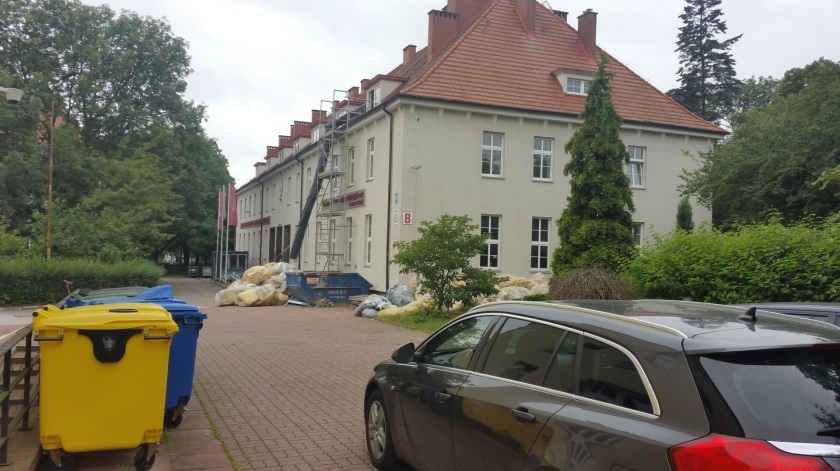 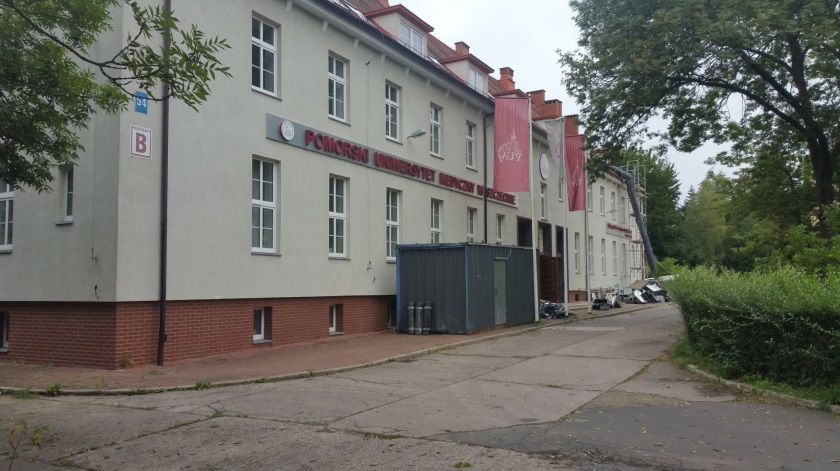 Czy obiekty są ogrodzone, dozorowane? Jeśli tak w jaki sposób?Obiekt ogrodzony w kompleksie budynków. Po zakończeniu remontu będzie podlegał dozorowi.Czy na bieżąco konserwowane są wszystkie instalacje?TakCzy wszystkie maszyny, urządzenia są odłączone od  źródła zasilania?Nie – w budynku prowadzone są prace budowlane.Jaka jest odległość budynków do OSP lub PSP ?Około 1 km od jednostki ratowniczo-gaśniczej.Czy wśród obiektów nieużytkownych/ wyłączonych z eksploatacji/ pustostanów znajdują się budynki wpisane do rejestru zabytków?Nie.Od kiedy budynki są nieużytkowane i jakie jest ich dalsze przeznaczenie?Nieużytkowany od sierpnia 2017. Po przebudowie budynek będzie pełnił funkcję dydaktyczną.Czy zgłoszono do ubezpieczenia budynki przeznaczone do rozbiórki? Jeśli tak prosimy o bezwzględne wyłączenie ich z zakresu ubezpieczenia.NieCzy w ostatnich trzech latach wystąpiły szkody w obiektach nieużytkownych/ wyłączonych z eksploatacji/ pustostanach?Nie wystąpiłyPytanie nr 41Prosimy o ograniczenie zakresu ubezpieczenia dla  obiektów nieużytkownych/ wyłączonych z eksploatacji/ pustostanów do ubezpieczenia na warunkach mienia od ognia i innych zdarzeń losowych w zakresie FLEXA.Odpowiedź:Zamawiający nie wyraża zgody na wnioskowane przez Wykonawcę zmiany. Zamawiający informuje, iż wśród przedmiotów ubezpieczenia, o których mowa w Załączniku III B do treści SIWZ na chwilę obecną jest jeden obiekt zlokalizowany przy ul. Żołnierksiej 54  (Budynek dydaktyczny MCD nr 2) w Szczecinie, który na czas prowadzonego remontu jest wyłączony z eksploatacji.Pytanie nr 42Czy w okresie trwania umowy ubezpieczenia klient planuje wyłączyć  z eksploatacji jakiekolwiek budynki/budowie?Jeżeli tak, prosimy o wskazanie które i jaka jest ich wartość.Odpowiedź:Zamawiający informuje, że na dzień udzielenia odpowiedzi wyłączenia nie są planowane.Pytanie nr 43Czy wszystkie budynki zgłoszone do ubezpieczenia posiadają pozwolenie na użytkowanie stosownie do aktualnego przeznaczenia. Jesli nie, należy wskazać budynki nie posiadające takiego pozwolenia wraz z określeniem przyczyn.Odpowiedź:Zamawiający informuje, że wszystkie budynki posiadają wymagane pozwolenia na użytkowanie.Pytanie nr 44W odniesieniu do budynku dydaktycznego MCD nr 2 przy ul. Żołnierska 54, Szczecin, wyłączonego  z eksploatacji na czas remontu prosimy o informacje:Jakie inwestycje są przewidziane w tym budynku?Czy firma wykonująca prace remontowe posiada ubezpieczenie odpowiedzialności cywilnej i na jaką sumę gwarancyjną?W związku z trwającymi pracami remontowymi prosimy o wprowadzenia dla tego budynku franszyzy redukcyjnej na szkody powstałe w związku z prowadzonymi pracami remontowymi w wysokości 10%  nie mniej niż 500 000 zł.Odpowiedź:Zamawiający informuje, że:Budynek jest przebudowywany w zakresie określonym w specyfikacji w postępowaniu DZ-262-10-2017 – pełna dokumentacja jest dostępna na stronie internetowej Zamawiającego,Od wykonawcy wymagano przedłożenia obowiązującej polisy OC na sumę gwarancyjną 2 000 000,00 zł.Zamawiający w ubezpieczeniu o którym mowa w Załączniku nr III A (Szczegółowy opis przedmiotu i zakresu ubezpieczenia) ustęp II. (Rodzaje ryzyk podlegających ubezpieczeniu) punkt 1 (Ubezpieczenie mienia od wszystkich ryzyk) w stosunku do przedmiotu ubezpieczenia (Załącznik IIIB do treści SIWZ – pozycja 42 z wykazu)  w postaci - budynku dydaktycznego MCD nr 2 przy ul. Żołnierska 54, Szczecin – dopuszcza możliwość zastosowania na czas wyłączenia z eksploatacji (wynikającego z prowadzonego remontu), franszyzy redukcyjnej w wysokości 10% wartości szkody nie mniej niż 10.000,00 zł.  Pytanie nr 45W odniesieniu do budynków w Barlinku prosimy o informacje czy wszystkie użytkowane sącałorocznie?Jeśli nie, jakie jest ich zabezpieczenie poza sezonem?Odpowiedź:Zamawiający informuje, iż składniki majątku  - obiekty zlokalizowane w Barlinku – będące przedmiotem ubezpieczenia, o którym mowa w Załączniku nr III A (Szczegółowy opis przedmiotu i zakresu ubezpieczenia) ustęp II. (Rodzaje ryzyk podlegających ubezpieczeniu) punkt 1 (Ubezpieczenie mienia od wszystkich ryzyk) są wykorzystywane w sposób następujący: Budynki drewniane – wykorzystywane wyłącznie w sezonie letnim.Budynek murowany  - sporadycznie po za sezonem.Budynki zabezpieczone są systemem SWiN i CCTV. Poza wymienionymi systemami zawarta jest umowa o nadzór w godzinach nocnych – stróż. Pytanie nr 46W ubezpieczeniu mienia od wszystkich ryzyk prosimy o określenie max. wartości mienia zgromadzonego w największej lokalizacji.Odpowiedź:Zamawiający wyjaśnia, iż nie ustalał informacji na temat największej wartości majątku w jednej lokalizacji, w związku z tym nie jest w stanie w chwili obecnej podać takiej informacji. Zamawiający wyjaśnia, iż nie ustalał wartości PML (maksymalna możliwa szkoda jaka może powstać w ubezpieczonym mieniu w wyniku dominującego ryzyka na skutek splotu najbardziej niekorzystnych okoliczności).Pytanie nr 47Prosimy o określenie wieku sprzętu elektronicznego zgłoszonego do ubezpieczenia sprzętów elektronicznego od wszystkich ryzyk.Odpowiedź:Zamawiający informuje, iż w odniesieniu do zapisów, o których mowa w treści SIWZ Załącznik nr III A (Szczegółowy opis przedmiotu i zakresu ubezpieczenia) ustęp II. (Rodzaje ryzyk podlegających ubezpieczeniu) punkt 2 (Ubezpieczenie sprzętu elektronicznego od wszystkich ryzyk), nie prowadzi ewidencji dat produkcji sprzętu elektronicznego. Zamawiający wyjaśnia, iż sprzęt elektroniczny co do zasady był przyjmowany, zakupiony jako sprzęt fabrycznie nowy.  Data zakupu sprzętu  zgłoszonego do ubezpieczenie sprzętu elektronicznego od wszystkich ryzyk o których mowa w treści SIWZ Załącznik nr III A (Szczegółowy opis przedmiotu i zakresu ubezpieczenia) ustęp II. (Rodzaje ryzyk podlegających ubezpieczeniu) punkt 2 znajduje się w „Załącznik nr III E do SIWZ – Sprzęt elektroniczny stacjonarny oraz przenośny”.Pytanie nr 48W ubezpieczeniu odpowiedzialności cywilnej w związku z prowadzoną dzielnością i posiadanym mieniem prosimy o potwierdzenie, ze ubezpieczeniem nie będzie objęta odpowiedzialność: Samodzielnego Publicznego Szpitala Klinicznego Nr 1 im. prof. T. Sokotowskiego PUM Szczecinie oraz Samodzielnego Publicznego Szpitala Klinicznego Nr 2 PUM w Szczecinie w zakresie działalności polegającej na prowadzeniu działalności leczniczej oraz ze ubezpieczenie OG Pomorskiego Uniwersytetu Medycznego nie będzie miało pełnić roli ubezpieczenia nadwyżkowego dla szkód wyrządzonych przez SPSK im. prof. T. Sokotowskiego PUM w Szczecinie oraz SPSK Nr 2 PUM w Szczecinie.Odpowiedź:Zamawiający informuje, iż w odniesieniu do zapisów, o których mowa w treści SIWZ CZĘŚĆ III (Opis przedmiotu zamówienia) ustęp III. (Rodzaje ryzyk podlegających ubezpieczeniu) podpunkt C  (Ubezpieczenie odpowiedzialności cywilnej w związku z prowadzoną działalnością i posiadanym mieniem) nie oczekuje ochrony ubezpieczeniowej dla odpowiedzialności cywilnej  Samodzielnego Publicznego Szpitala Klinicznego Nr 1 im. prof. T. Sokołowskiego PUM w Szczecinie oraz Samodzielnego Publicznego Szpitala Klinicznego Nr 2 PUM w Szczecinie w zakresie działalności polegającej na prowadzeniu dzielności leczniczej.Zamawiający informuje, iż ubezpieczenie, o którym mowa w treści SIWZ CZĘŚĆ III (Opis przedmiotu zamówienia) ustęp III. (Rodzaje ryzyk podlegających ubezpieczeniu) podpunkt C  (Ubezpieczenie odpowiedzialności cywilnej w związku z prowadzoną działalnością i posiadanym mieniem) nie będzie pełnić roli ubezpieczenia nadwyżkowego dla szkód wyrządzonych przez SPSK im prof. T. Sokołowskiego PUM w Szczecinie oraz SPSK Nr 2 PUM w Szczecinie.Pytanie nr 49W ubezpieczeniu odpowiedzialności cywilnej w związku z prowadzoną działalnością i posiadanym mieniem prosimy o potwierdzenie, ze Zamawiający nie oczekuje ochrony ubezpieczeniowej dla szkód objętych ochroną ubezpieczeniowa polisami obowiązkowego ubezpieczenia oraz obowiązkowego zawodowego ubezpieczenia OC.Odpowiedź:Zamawiający potwierdza iż w ubezpieczeniu odpowiedzialności cywilnej w związku z prowadzoną działalnością  i posiadanym mieniem nie oczekuje ochrony ubezpieczeniowej dla szkód objętych ochroną ubezpieczeniową polisami obowiązkowego ubezpieczenia oraz  obowiązkowego zawodowego ubezpieczenia OC.Pytanie nr 50Prosimy o ograniczenie limitu w klauzuli aktów terroryzmu z 10 000 000 zł do 3 000 000 zł.Odpowiedź:Zamawiający nie wyraża zgody.Zamawiający dopuszcza możliwość zastąpienia zapisów, o których mowa w Załączniku nr III A (Szczegółowy opis przedmiotu i zakresu ubezpieczenia) ustęp IV. (Klauzule obligatoryjne) w treści klauzuli o nazwie: „Klauzula aktów terroryzmu” z: „…..Limit odpowiedzialności: w I okresie ubezpieczenia:  10.000.000,00 zł na jedno i wszystkie zdarzenia w okresie ubezpieczenia,w II okresie ubezpieczenia: 10.000.000,00 zł na jedno i wszystkie zdarzenia w okresie ubezpieczenia,w III okresie ubezpieczenia: 10.000.000,00 zł na jedno i wszystkie zdarzenia w okresie ubezpieczenia…..”na: „…..Limit odpowiedzialności: w I okresie ubezpieczenia:  6.000.000,00 zł na jedno i wszystkie zdarzenia w okresie ubezpieczenia,w II okresie ubezpieczenia: 6.000.000,00 zł na jedno i wszystkie zdarzenia w okresie ubezpieczenia,w III okresie ubezpieczenia: 6.000.000,00 zł na jedno i wszystkie zdarzenia w okresie ubezpieczenia…..”Pytanie nr 51Prosimy o ograniczenie limitu w klauzuli prewencyjnej sumy ubezpieczenia z 2 000 000 zł do1 000 000 zł.Odpowiedź:Zamawiający nie wyraża zgody na obniżenie limitu w klauzuli  prewencyjnej sumy ubezpieczenia z 2 000 000 zł do 1 000 000 zł.Pytanie nr 52Prosimy o ograniczenie limitu w klauzuli kradzieży zwyklej w ubezpieczeniu sprzętu elektronicznego z 25 000,00 zł do 10 000, 00 zł.Odpowiedź:Zamawiający nie wyrażą zgody na wnioskowane przez Wykonawcę zmiany.Zamawiający zmienia treść zapisów o których w Załączniku nr III A (Szczegółowy opis przedmiotu i zakresu ubezpieczenia) ustęp IV. (Klauzule obligatoryjne) w treści klauzuli o nazwie: „Klauzula kradzieży zwykłej” z:„…Ustala się, że zakres ochrony ubezpieczeniowej rozszerza się o ryzyko kradzieży zwykłej ubezpieczonego mienia. Dla potrzeb niniejszych postanowień za kradzież zwykłą rozumie się zabór mienia (bez oznak włamania) w celu przywłaszczenia.Ubezpieczający jest zobowiązany do zawiadomienia policji, bezzwłocznie po odkryciu wystąpienia szkody spowodowanej kradzieżą zwykłą. Udział własny w danym okresie ubezpieczenia w każdej szkodzie: 500,00 zł za wyjątkiem szkód na mieniu pracowników oraz mieniu osób trzecich gdzie udział własny wynosi 100,00 zł. Limit odpowiedzialności na jedno i wszystkie zdarzenia w danym okresie ubezpieczenia dla kradzieży zwykłej: W I okresie ubezpieczenia: dotyczy ubezpieczenia mienia od wszystkich ryzyk:5.000,00 zł dla mienia pracowników,10.000,00 zł  dla mienia osób trzecich,20.000,00 zł dla pozostałego mienia.Po wygaśnięciu danego limitu w danym okresie umowa w tej części wygasa.dotyczy ubezpieczenia sprzętu elektronicznego od wszystkich ryzyk – 25.000,00 zł. Po wygaśnięciu limitu w danym okresie umowa w tej części wygasa. W II okresie ubezpieczenia: dotyczy ubezpieczenia mienia od wszystkich ryzyk:5.000,00 zł dla mienia pracowników,10.000,00 zł  dla mienia osób trzecich,20.000,00 zł dla pozostałego mienia.Po wygaśnięciu danego limitu w danym okresie umowa w tej części wygasa.dotyczy ubezpieczenia sprzętu elektronicznego od wszystkich ryzyk – 25.000,00 zł. Po wygaśnięciu limitu w danym okresie umowa w tej części wygasa. W III okresie ubezpieczenia: dotyczy ubezpieczenia mienia od wszystkich ryzyk:5.000,00 zł dla mienia pracowników,10.000,00 zł  dla mienia osób trzecich,20.000,00 zł dla pozostałego mienia.Po wygaśnięciu danego limitu w danym okresie umowa w tej części wygasa.dotyczy ubezpieczenia sprzętu elektronicznego od wszystkich ryzyk – 25.000,00 zł. Po wygaśnięciu limitu w danym okresie umowa w tej części wygasa….”,na: „…Ustala się, że zakres ochrony ubezpieczeniowej rozszerza się o ryzyko kradzieży zwykłej ubezpieczonego mienia. Dla potrzeb niniejszych postanowień za kradzież zwykłą rozumie się zabór mienia (bez oznak włamania) w celu przywłaszczenia.Ubezpieczający jest zobowiązany do zawiadomienia policji, bezzwłocznie po odkryciu wystąpienia szkody spowodowanej kradzieżą zwykłą. Udział własny w danym okresie ubezpieczenia w każdej szkodzie: 500,00 zł za wyjątkiem szkód na mieniu pracowników oraz mieniu osób trzecich gdzie udział własny wynosi 100,00 zł. Limit odpowiedzialności na jedno i wszystkie zdarzenia w danym okresie ubezpieczenia dla kradzieży zwykłej: W I okresie ubezpieczenia: dotyczy ubezpieczenia mienia od wszystkich ryzyk:5.000,00 zł dla mienia pracowników,10.000,00 zł  dla mienia osób trzecich,20.000,00 zł dla pozostałego mienia.Po wygaśnięciu danego limitu w danym okresie umowa w tej części wygasa.dotyczy ubezpieczenia sprzętu elektronicznego od wszystkich ryzyk – 20.000,00 zł. Po wygaśnięciu limitu w danym okresie umowa w tej części wygasa. W II okresie ubezpieczenia: dotyczy ubezpieczenia mienia od wszystkich ryzyk:5.000,00 zł dla mienia pracowników,10.000,00 zł  dla mienia osób trzecich,20.000,00 zł dla pozostałego mienia.Po wygaśnięciu danego limitu w danym okresie umowa w tej części wygasa.dotyczy ubezpieczenia sprzętu elektronicznego od wszystkich ryzyk – 20.000,00 zł. Po wygaśnięciu limitu w danym okresie umowa w tej części wygasa. W III okresie ubezpieczenia: dotyczy ubezpieczenia mienia od wszystkich ryzyk:5.000,00 zł dla mienia pracowników,10.000,00 zł  dla mienia osób trzecich,20.000,00 zł dla pozostałego mienia.Po wygaśnięciu danego limitu w danym okresie umowa w tej części wygasa.dotyczy ubezpieczenia sprzętu elektronicznego od wszystkich ryzyk – 20.000,00 zł. Po wygaśnięciu limitu w danym okresie umowa w tej części wygasa…”.Pytanie nr 53Prosimy o ograniczenie limitu w klauzuli katastrofy budowlanej z 6 000 000 zł do 3 000 000 zł.Odpowiedź:Zamawiający nie wyraża zgody na obniżenie limitu w klauzuli  katastrofy budowlanej  z
6 000 000 zł do 3 000 000 zł.Pytanie nr 54W związku z wyżej wymienionym przetargiem prosimy o przesuniecie terminu złożenia oferty do dnia 19.09.2017 r.Odpowiedź:Zamawiający nie wyraża zgody.Pytanie nr 55Prosimy o potwierdzenie, że poniższe założenia ogólne zawarte w SIWZ nie mają zastosowania do ubezpieczenia odpowiedzialności cywilnej.Założenia ogólne,Ubezpieczyciel Wykonawca zobowiązuje się stosować ustalone warunki ubezpieczeń, w tym taryfy (stawki) do składników majątkowych wchodzących do ubezpieczenia (między innymi ubezpieczenia nowych składników majątkowych. ubezpieczenia składników majątkowych nie ubezpieczonych wcześniej w danym ryzyku. doubezpieczenia mienia po szkodzie w związku z zastosowaniem konsumpcji sumy ubezpieczenia itd.) w okresie obowiązywania umów ubezpieczenia w zakresie ryzyk ubezpieczeniowych określonych w niniejszej SIWZ. Składka z tego tytułu będzie naliczana proporcjonalnie do okresu odpowiedzialności na zasadzie pro rata temporis.Odpowiedź:Zamawiający potwierdzenie, iż zapisy o których mowa w Załączniku nr III A (Szczegółowy opis przedmiotu i zakresu ubezpieczenia) ustęp III. (Założenia ogólne) punkt 1 nie odnoszą się do ubezpieczenia, o którym mowa w Załączniku nr III A (Szczegółowy opis przedmiotu i zakresu ubezpieczenia) ustęp II. (Rodzaje ryzyk podlegających ubezpieczeniu) punkt 3 (Ubezpieczenie odpowiedzialności cywilnej w związku z prowadzoną działalnością i posiadanym mieniem).Ubezpieczenia mieniaPytanie nr 56Dot. zapisu 1.1.1. na str. 6 SOPZ - prosimy o dookreślenie, że zdarzenie losowe musi być także niespodziewane.Odpowiedź:Zamawiający dopuszcza możliwość wprowadzenia zmian zapisów, o których mowa w Załączniku nr III A (Szczegółowy opis przedmiotu i zakresu ubezpieczenia) ustęp II. (Rodzaje ryzyk podlegających ubezpieczeniu) punkt 1 (Ubezpieczenie mienia od wszystkich ryzyk) podpunkt 1.1.1 korygując  ich treść z: „….1.1.1. utracie, zniszczeniu lub uszkodzeniu ubezpieczonego mienia na skutek nagłego i niezależnego od woli Ubezpieczającego/Zamawiającego zdarzenia,…”na: „….1.1.1. utracie, zniszczeniu lub uszkodzeniu ubezpieczonego mienia na skutek nagłego, nieprzewidzianego i niezależnego od woli Ubezpieczającego/Zamawiającego zdarzenia,…”Pytanie nr 57Dot. zapisu 1.2.1. na str. 6 SOPZ - prosimy o zastąpienie zapisu „deszczu (w szczególności deszczu nawalnego)" zapisem ,,deszczu nawalnego (czynnik natężenia co najmniej 4 w skali Chomicza)"Odpowiedź:Zamawiający nie wyraża zgody na wnioskowane przez Wykonawcę zmiany.Pytanie nr 58Dot. zapisu 1.2.1 kontynuowanego na str. 7 SOPZ - prosimy o wykreślenie w odniesieniu do osunięcia i/lub zapadania się ziemi - sformułowania ,,(w tym miedzy innymi w następstwie działalności człowieka)"Odpowiedź:a)	Zamawiający nie wyraża zgody na wnioskowane przez Wykonawcę zmiany.b)	Zamawiający dopuszcza możliwość wprowadzenia limitu odpowiedzialności dla ryzyk osunięcia i/lub zapadania się ziemi w następstwie działania człowieka, o którym mowa w Załączniku nr III A (Szczegółowy opis przedmiotu i zakresu ubezpieczenia) ustęp II. (Rodzaje ryzyk podlegających ubezpieczeniu) punkt 1 (Ubezpieczenie mienia od wszystkich ryzyk) podpunkt 1.2.1. w wysokości: • W okresie I – od dnia 01.10.2017 r. do 30.09.2018 r.: 12.000.000,00 zł na jedno i wszystkie zdarzenia w okresie ubezpieczenia.• W okresie II – od dnia 01.10.2018 r. do 30.09.2019 r.: 12.000.000,00 zł na jedno i wszystkie zdarzenia w okresie ubezpieczenia.• W okresie III – od dnia 01.10.2019 r. do 30.09.2020 r.: 12.000.000,00 zł na jedno i wszystkie zdarzenia w okresie ubezpieczenia.Pytanie nr 59Dot. zapisu 1.3.3. na str. 7 SOPZ ~ w odniesieniu do mienia o charakterze zabytkowym prosimy o zastrzeżenie, że Ubezpieczyciel nie odpowiada za wartość zabytkową /kolekcjonerską/ wynikająca 2 zastosowania technologii odtworzenia, których nie stosuje się w obecnie.Odpowiedź:Zamawiający nie wyraża zgody na wnioskowane przez Wykonawcę zmiany.Pytanie nr 60Dot. zapisu 1.8 na str. 8 SOPZ - prosimy o wykreślenie.Odpowiedź:Zamawiający nie zgadza się na wykreślenie zapisu 1.8 na stronie 8 SOPZ.Pytanie nr 61Dot. kl. wyłączenia proporcji dla mienia ubezpieczonego w wartościach odtworzeniowych, prosimy o zastąpienie ,,40 sumy ubezpieczenia" - ,,30 sumy ubezpieczenia" i jednoczesne wykreślenie:„Dodatkowo strony uzgodniły, iż w przypadku szkody nie przekraczającej 20% sumy ubezpieczenia danego przedmiotu ubezpieczenia nie będzie miała zastosowania zasada proporcjonalności”.Odpowiedź:Zamawiający nie zgadza się na zastąpienie „40% sumy ubezpieczenia” – „30% sumy ubezpieczenia” oraz na wykreślenie  „Dodatkowo strony uzgodniły, iż w przypadku szkody nie przekraczającej 20% sumy ubezpieczenia danego przedmiotu ubezpieczenia nie będzie miała zastosowania zasada proporcjonalności”.Pytanie nr 62Dot. klauzuli akceptacji zabezpieczeń - prosimy o dopisanie zastrzeżenie ,,o ile są one sprawne, stosowane i zgodne z przepisami prawa. Dotyczy jedynie zabezpieczeń, które zostały opisane przez Zamawiającego w dokumentacji przetargowej".Odpowiedź:Zamawiający nie zgadza się na dopisanie zastrzeżenia „o ile są one sprawne, stosowane i zgodne z przepisami prawa.Pytanie nr 63Prosimy o wykreślenie klauzuli kosztów ewakuacji.Odpowiedź:Zamawiający nie zgadza się na wykreślenie klauzuli kosztów ewakuacji.Pytanie nr 64W kl. przepisów prawa prosimy o zastrzeżenie, że objęte ochrona są jedynie: .uzasadnione, konieczne i udokumentowane koszty poniesione w celu wypełnienia minimalnych wymogówwprowadzonych jakimikolwiek przepisami prawa lub regulacjami odnośnie rozbiórki, budowy, naprawy, zastąpienia lub użycia budynków lub innych struktur w miejscu ubezpieczenia, zawsze z zastrzeżeniem, ze:a) takie przepisy prawa lub regulacje są w mocy w dniu powstania szkody, orazb) poniesienie takich kosztów jest bezpośrednią konsekwencją powstania takiej szkody," A także,że: ,,ochrona ubezpieczeniowa nie obejmuje jakichkolwiek kosztów poniesionych w związku z:przepisami prawa lub regulacjami, do których Ubezpieczony musiałby się zastosować gdyby nie doszło do powstania szkody.Ochrona ubezpieczeniowa nie obejmuje jakichkolwiek kosztów będących bezpośrednim lub pośrednim wynikiem wprowadzenia jakichkolwiek przepisów prawa lub regulacji związanych z jakimkolwiek zanieczyszczeniem lub skażeniem, w szczególności w związku z obecnością jakichkolwiek trujących lub niebezpiecznych materiałów." Oraz ,,Ochrona ubezpieczeniowa obejmuje:a) koszty naprawy lub odbudowy uszkodzonej lub zniszczonej części przedmiotu ubezpieczenia w sposób zgodny z wymogami przepisów prawa lub regulacji, o których mowa powyżej orazb) koszty:i) rozbiórki nieuszkodzonych elementów przedmiotu ubezpieczenia orazii) jego odbudowy z użyciem materiałów i w sposób zgodny z takimi przepisami prawa lub regulacjami w części,  w jakiej koszty te są wynikiem  konieczności wyburzenia uszkodzonej/zniszczonej części przedmiotu ubezpieczenia w związku z obowiązkiem dostosowania się do takich przepisów prawa tub regulacji"Odpowiedź:Zamawiający dopuszcza możliwość wprowadzenia wnioskowanych przez Wykonawcę zmian zapisów, o których mowa w Załączniku nr III A (Szczegółowy opis przedmiotu i zakresu ubezpieczenia) ustęp IV. (Klauzule obligatoryjne) w treści klauzuli o nazwie: „Klauzula przepisów”.Pytanie nr 65Prosimy o wykreślenie kl, odstąpienia od zasady proporcji wg formuły szkody.Odpowiedź:Zamawiający nie zgadza się na wykreślenie klauzuli odstąpienia od zasady proporcji wg formuły szkody.Pytanie nr 66Prosimy o wykreślenie kl. utraty wody.Odpowiedź:Zamawiający nie zgadza się na wykreślenie klauzuli utraty wody.Pytanie nr 67W kl. katastrofy budowlanej prosimy w pkt. a) o ograniczenie wieku budynków do 50 lat.Odpowiedź:Zamawiający nie wyraża zgody.Pytanie nr 68Prosimy o potwierdzenie, ze we wszystkich pozostałych lokalizacjach Zamawiającego są, zastosowane zabezpieczenia przeciwpożarowe,Odpowiedź:Zamawiający informuje, iż w niżej wymienionych lokalizacjach:ul. Rybacka 1, Szczecinul. Podgórna 22,23, Szczecinul. Żołnierska 48, Szczecinul. Żołnierska 54, Szczecinul. Wernyhory 15 -17, Szczecinul. Unii Lubelskiej 1, Szczecinul. P. Skargi 15, Szczecinul. Broniewskiego 24, 26 SzczecinAl. Powstańców Wlkp. 71-72, SzczecinAl. Powstańców Wlkp. 20, Szczecinul. Ku Słońcu 12, 13, Szczecinul. Gen. Dezyderego Chłapowskiego 11, Szczecinul. Dunikowskiego 2, Szczecinul. Dunikowskiego 4, Szczecinul. Dunikowskiego 6, Szczecinul. Dunikowskiego 6a, Szczecinul. Szpitalna 7, Szczecinul. Połabska 4, Szczecinul. Siedlecka 2,2c, Policeul. Matejki 10A, Dziwnów - Ośrodek Wczasowy w Dziwnowieul. Sportowa 6, Barlinek - Ośrodek Wczasowy w Barlinkusą zastosowane zabezpieczenia przeciwpożarowe.  Pytanie nr 69Prosimy o potwierdzenie (w przypadku twierdzącej odpowiedzi na poprzednie pytanie), iż zastosowane we wszystkich lokalizacjach Zamawiającego zabezpieczenia przeciwpożarowe są:zgodne z obowiązującymi przepisami,sprawne,regularnie kontrolowane.Odpowiedź:Zamawiający potwierdza wyżej wymienione okoliczności.Pytanie nr 70Jednocześnie zwracamy się z prośbą o przesuniecie terminu składania ofert na dzień 18.09.br.Odpowiedź:Zamawiający podtrzymuje obowiązujące zapisy SIWZ.Pytanie nr 71Prosimy o wskazanie produktów mających zostać objętymi ochroną w zakresie oc produkt  Odpowiedź:Zamawiający informuje, iż zakresem ochrony ubezpieczeniowej o której mowa w Załączniku nr III A (Szczegółowy opis przedmiotu i zakresu ubezpieczenia) ustęp II. (Rodzaje ryzyk podlegających ubezpieczeniu) punkt 3 (Ubezpieczenie odpowiedzialności cywilnej w związku z prowadzoną działalnością i posiadanym mieniem) winny być objęte produkty  wytworzone, wprowadzone do obrotu  w ramach prowadzonej przez Zamawiającego działalności opisanej w treści SIWZ. Zamawiający informuje, iż są to między innymi publikacje naukowe, wydawnictwa.Pytanie nr 72Prosimy o wyłączenie zastosowania klauzuli rzeczoznawców z ubezpieczenia autocasco  lub przesunięcie klauzuli do klauzul fakultatywnych.Odpowiedź:Zamawiający informuje, iż wyłączył z zastosowania klauzulę rzeczoznawców z ubezpieczenia autocasco.Pozostałe zapisy SIWZ pozostają bez zmian.Wszystkie powyższe zmiany odnoszą się do wszystkich zmienianych zapisów, które znajdują się SIWZ,  w tym m.in. do zapisów znajdujących się w następujących dokumentach: Załącznik nr III A do SIWZ – Szczegółowy opis przedmiotu i zakresu ubezpieczenia,Załącznik nr III B do SIWZ – Charakterystyka budynków i budowli,Załącznik nr III C do SIWZ – Sprzęt medycznyZałącznik nr III D do SIWZ – Wykaz pojazdówZałącznik nr III E do SIWZ – Sprzęt elektroniczny stacjonarny oraz przenośny.Załącznik nr III F do SIWZ – Statut Pomorskiego Uniwersytetu Medycznego w Szczecinie.W imieniu Zamawiającego